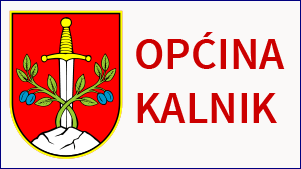 PROSINAC, 2021.PREDGOVOR Poštovani,ovaj Provedbeni program Općine Kalnik kao jedinice lokalne samouprave za novo mandatno razdoblje temelj je planiranja razvojnih politika i projekata, kao i sredstvo kvalitetne komunikacije ciljeva općinske uprave s građanima, poduzetnicima, ulagačima i posjetiteljima. Program definira viziju razvoja Općine kao i strateške razvojne ciljeve te ključne inicijative i razvojne mjere u periodu od 2021. do 2025. godine. Općina Kalnik ima zadaću kontinuirano unaprjeđivati kvalitetu života svojih stanovnika, te se angažirati i djelovati s ciljem ostvarenja značajnog napretka u svim područjima razvoja. Upravo je navedeno polazišna osnova svakog projekta i ulaganja koji se planiraju realizirati u mandatnom razdoblju, a razdoblje pred nama je razdoblje u kojemu nam se otvaraju brojne prilike učiniti život u općini Kalnik još boljim i kvalitetnijim u nastojanju da postanemo napredna i održiva ruralna sredina.Buduća proračunska ulaganja i korištenje raspoloživih sufinanciranja iz europskih fondova, odnositi će se na jasno izražene zajedničke strateške ciljeve koji su usmjereni prema daljnjem stvaranju i prosperitetu svih sastavnica društva i gospodarstva, rezultat čega će biti napredna i uspješna općina na dobrobit sadašnjih i budućih generacija.Općinski načelnik Općine Kalnik                                                                                                       Krunoslav ĐurecUVOD Na temelju Zakona o sustavu strateškog planiranja i upravljanja razvojem Republike Hrvatske (NN 123/17) te Uredbe o smjernicama za izradu akata strateškog planiranja od nacionalnog značaja i od značaja za jedinice lokalne i područne (regionalne) samouprave (NN 89/18) zakonska obveza jedinica lokalne i područne (regionalne) samouprave je izrada provedbenog programa.  Provedbeni program jedinica lokalne samouprave obuhvaća mandatno razdoblje 2021.-2025. te opisuje prioritetne mjere i aktivnosti za provedbu ciljeva iz povezanih, hijerarhijski viših akata strateškog planiranja od nacionalnog značaja i od značaja za jedinice lokalne i područne (regionalne) samouprave. Provedbeni program za mandatno razdoblje donosi izvršno tijelo jedinica lokalne i područne (regionalne) samouprave.Općina Kalnik stvara pretpostavke za nova ulaganja u područja od interesa za svoje stanovništvo provedbom programa i projekata koje doprinose realizaciji ciljeva:Ubrzavanje ekonomskog rasta i lokalnog razvoja;Stvaranje uvjeta za poželjan život u općini;Energetski nezavisna općina - lokalna proizvodnja energije.U mandatnom razdoblju 2021.-2025. Općina Kalnik planira provedbu sljedećih aktivnosti: unaprjeđenje prometne i ostale infrastrukture na području općine, razvoj i uspostavu održivog sustava vodoopskrbe i odvodnje, razvoj poduzetničke i turističke infrastrukture, učinkovito upravljanje javnom imovinom, dodjelu pomoći ugroženim kućanstvima, izgradnju sportsko vatrogasnih centara, kulturnih i sakralnih objekata, postavljanje energetski učinkovite javne rasvjete, učinkovito gospodarenje otpadom, provedbu predškolskog odgoja, ulaganja u objekte osnovnoškolskih ustanova, poticanje nataliteta te sprječavanje iseljavanja stanovništva, razvoj sporta i rekreacije, promicanje kulture i kulturnih sadržaja te ulaganja u kulturne i sakralnje objekte, izgradnju i održavanje komunalne infrastrukture, javnih površina, zaštitu i unaprjeđenje zdravlja građana, pružanje vatrogasne i civilne zaštite te provedbu geodetsko-katastarske izmjere Općine, kao i sufinanciranje javnih radova.Osim navedenoga, u novom mandatnom razdoblju jedan od prioriteta bit će unaprjeđenje efikasnosti rada Općine, kao i suradnja sa Županijom te ostalim jedinicama lokalne samouprave te svim drugim važnim dionicima i partnerima. Djelokrug radaSukladno Statutu Općine Kalnik („Službeni glasnik Koprivničko-križevačke županije“ 5/13, 4/18 i 4/20) određen je samoupravni djelokrug jedinice lokalne samouprave u skladu s Ustavom Republike Hrvatske (NN 56/90, 135/97, 08/98, 113/00, 124/00, 28/01, 41/01, 55/01, 76/10, 85/10 i 05/14) i Zakonom o lokalnoj i područnoj (regionalnoj) samoupravi (NN 33/01, 60/01, 129/05, 109/07, 125/08, 36/09, 36/09, 150/11, 144/12, 19/13, 137/15, 123/17, 98/19 i 144/20). Općina Kalnik obavlja poslove od lokalnog značaja kojima se neposredno ostvaruju prava građana, a osobito poslove koji se odnose na:uređenje naselja i stanovanje,prostorno i urbanističko planiranje,komunalno gospodarstvo,brigu o djeci,socijalnu skrb,primarnu zdravstvenu zaštitu,odgoj i osnovno obrazovanje,kulturu, tjelesnu kulturu i sport,zaštitu potrošača, zaštitu i unapređenje prirodnog okoliša,protupožarnu zaštitu i civilnu zaštitu, promet na svom području teostale poslove sukladno posebnim zakonima.Vizija Općine KalnikVizija Općine Kalnik glasi:Misija Općine KalnikMisija Općine Kalnik glasi:Organizacijska struktura Općinski načelnik donosi Pravilnik o unutarnjem redu Jedinstvenog upravnog odjela Općine Kalnik kojim se uređuje unutarnje ustrojstvo Jedinstvenog upravnog odjela te kojim su definirani nazivi radnih mjesta, opisi poslova radnih mjesta, stručni i drugi uvjeti za raspored na radna mjesta, kao i broj izvršitelja.U Jedinstvenom upravnom odjelu Općine Kalnik definirana su sljedeća radna mjesta: Pročelnik Jedinstvenog upravnog odjela – 1 izvršitelj;Viši referent za administrativne poslove – 1 izvršitelj;Referent – komunalni redar – 1 izvršitelj;Referent – poljoprivredni redar – 1 izvršitelj;Slika 1. Grafički prikaz organizacijske strukture Jedinstvenog upravnog odjela Općine KalnikIzvor: Pravilnik o unutarnjem ustrojstvu Jedinstvenog upravnog odjela Općine KalnikOd 1. siječnja 2022. godine proračunski korisnik Općine Kalnik bit će Dječji vrtić „Kalnički jaglac“.OPIS RAZVOJNIH IZAZOVA I POTREBAOpćina Kalnik jedinica je lokalne samouprave u sastavu Koprivničko-križevačke županije osnovana 1997. godine Zakonom o područjima županija, gradova i općina u Republici Hrvatskoj (NN 86/06, 125/06, 16/07, 95/08, 46/10, 145/10, 37/13, 44/13, 45/13 i 110/15). Sukladno Odluci o razvrstavanju jedinica lokalne i područne (regionalne) samouprave prema stupnju razvijenosti (NN 132/17) Općina se nalazi u III. razvojnoj skupini s indeksom razvijenosti od 96,317% i potpomognuto je područje. Nalazi se u zapadnom dijelu Koprivničko-križevačke županije te na sjeveru graniči s Varaždinskom županijom, dok unutar Županije graniči s Gradom Križevcima te Općinama Gornja Rijeka i Sveti Petar Orehovec.U sastavu općine nalazi se 8 naselja: Kalnik, Borje Obrež Kalnički, Popovec Kalnički, Vojnovec Kalnički, Kamešnica, Potok Kalnički, i Šopron. Površina Općine Kalnik je 26,34 km2 što čini 1,51% ukupne površine Koprivničko-križevačke županije. Na području Općine Kalnik prema Popisu stanovništva iz 2011. godine živjelo je 1.351 stanovnika što čini 1,17% ukupnog stanovništva u Koprivničko-križevačkoj županiji. U odnosu na Popis stanovništva iz 2001. godine kada je u općini živjelo 1.611 stanovnika uočava se pad broja stanovnika za 260 osoba. Prema podacima Državnog zavoda za statistiku u 2019. godini se na području Općine Kalnik rodilo 5, a umrlo 19 osoba što ukazuje na negativan prirodni prirast. Najviše stanovnika pripadalo je dobnoj skupini stanovništva od 20 do 59 godina (55,6%) dok je najniži udio bio u dobnoj skupini do 19 godina (18,9%). Prema Popisu stanovništva iz 2011. godine, 99,70% stanovnika Općine Kalnik činili su pripadnici hrvatske nacionalnosti. Najznačajnije djelatnosti na području općine prema NKD-u u 2019. godini bile su poljoprivreda, šumarstvo i ribarstvo te stručne znanstvene i tehničke djelatnosti. Prema podacima Financijske agencije, Agencije za plaćanja u poljoprivredi, ribarstvu i ruralnom razvoju te Hrvatske obrtničke komore na dan 31. prosinca 2019. godine u Općini Kalnik poslovalo je 16 trgovačkih društava, od čega 16 mikro društva, 2 zadruge, 14 obrta te 194 obiteljskih poljoprivrednih gospodarstava. Prema podacima Hrvatskog zavoda za zapošljavanje Područnog ureda Križevci krajem 2019. godine bilo je evidentirano 12 nezaposlenih osoba s područja Općine. Predškolski odgoj i obrazovanje provodi se u dječjem vrtiću „Kalnički jaglac“ gdje se održavaju redoviti programi odgoja i obrazovanja djece rane i predškolske dobi i program predškole. Osnivač dječjeg vrtića u 2017. godini bila je tvrtka Life Kalnik d.o.o. dok će osnivačka prava s 1. siječnja 2022. godine biti prenesena na Općinu Kalnik. Osnovno obrazovanje odvija se u Osnovnoj školi Kalnik osnovanoj od strane Koprivničko-križevačke županije i koju je u školskoj godini 2018/2019. pohađalo 63 učenika. Broj učenika koji pohađa Osnovnu školu Kalnik se iz godine u godinu smanjuje. U naselju Kalnik obnovljena je zgrada Doma zdravlja unutar koje djeluje jedna ordinacija opće (obiteljske) medicine. Socijalna skrb ostvaruje se djelovanjem Općinske organizacije Crvenog Križa u Kalniku, Crvenog križa Križevci i Centra za socijalnu skrb Križevci.Sukladno Registru kulturnih dobara Ministarstva kulture, na području Općine zaštićena su četiri kulturna dobra, Arheološko nalazište „Kalnik Igrišće“, Crkva Sv. Brcka, Stari grad Veliki Kalnik i Crkva Sv. Andrije. Sukladno Registru udruga iz listopada 2019. godine na području općine registrirana je 21 udruga. Najbrojnije su one koje djeluju u području sporta, branitelja, zaštite i spašavanja, gospodarstva, socijalne djelatnosti te kulture. Općina je bogata kulturno-povijesnom i prirodnom baštinom te posjeduje veliki turistički potencijal. Prepoznatljiva je po planini Kalnik na kojoj je smješten i kompleks starog grada Veliki Kalnik. Na području Općine nalazi se i arheološko nalazište „Kalnik-Igrišće“. Tijekom godine na Kalniku se organiziraju razne kulturne i društvene manifestacije. Turistička ponuda uključuje cikloturizam, paintball, planinarenje, sportsko penjanje i paragliding. U 2019. godini na području Općine bile su registrirane tri kuće za odmor i jedan planinarski dom s ukupno 45 kreveta te postoji veliki potencijal za daljnje širenje smještajne ponude. Na području Općine na dan 31. prosinca 2019. godine bilo je registrirano 8,346 ha državnog poljoprivrednog zemljišta. Sukladno podacima iz ARKOD baze podataka na dan 31. prosinca 2019. godine ukupna poljoprivredna površina iznosila je 1.100,99 ha. Najveći broj obradivih površina činile su oranice i livade.  Vodovodna mreža izgrađena je od crpilišta Vratno do vodospreme Kalnik koja distribuira vodu na području cijele Općine. Općinu Kalnik i njezine stanovnike sa vodom opskrbljuju Vodne usluge d.o.o. U 2019. godini duljina vodoopskrbne mreže na području Općine Kalnik obuhvaćala je 26 km i na istu je bilo priključeno 223 korisnika. Na području Općine Kalnik sustav javne odvodnje izgrađen je u naselju Vojnovec Kalnički dok u ostalim naseljima nema izgrađenog sustava javne odvodnje.  Područje Općine Kalnik pokriveno je organiziranim odvozom komunalnog otpada. Na području Općine nema izgrađenog reciklažnog dvorišta te je 2017. godine sklopljen sporazum s Komunalnim poduzećem d.o.o. o korištenju mobilne jedinice za odvojeno sakupljanje otpada. Na 5 lokacija na području Općine Kalnik postavljeni su i zeleni otoci. Sva naselja na području Općine pokrivena se električnom mrežom, a plinski opskrbni sustav nije izgrađen.Najznačajnije prometnice na području Općine su: županijska cesta ŽC-2138 D 20 – Kalnik – Selanec – D22; lokalne ceste LC-25154 Slanje (D24) – Grabrinovec – Vratno – Bočkovec (Ž2178); LC-25150 Ivanovo Polje (D24) – Hruškovec – Borje – L26003; LC-26003 Vukovec (D22) – Vojnovec Križevački – Kalnik – Kamešnica – L25154;LC-26047 Obrež Kalnički (L26003) – Vinarec – D22; LC-26048 Kamešnica (L25154) – Potok Kalnički – Mikovec – Črnčevec; LC-26146 Kalnik (L26003) – Šopron (Ž2138); LC-26147 Borje (L26003) – Šopron (L26146) te LC-26148 Vukovec (D22) – Popovec Kalnički (L26047).Na području Općine ima 48,315 km nerazvrstanih cesta, 22,893 km lokalnih cesta te 3,196 km županijskih cesta. Sva naselja pokrivena su telekomunikacijskom mrežom. Na području Općine Kalnik nalazi se jedna bazna stanica. Općina Kalnik jedino je brežuljkasto područje s umjereno raščlanjenim reljefom. Klima u Općini je brdsko-planinska s prosječnom godišnjom temperaturom od 10,3 ℃. Godišnje na području Općine padne 850-900 mm oborina. Općina je smještena na južnim obroncima gore Kalnik koja se prostire na području Koprivničko-križevačke županije i Varaždinske županije. Na području Općine nalazi se zaštićeno područje Značajni krajobraz Kalnik ukupne površine 1.135,90 hektara. Značajni krajobraz Kalnik karakterizira raznolikost reljefa i bogatstvo biljnih zajednica. Kroz zaštićeno područje prolazi i 5 km duga kružna poučna staza. Unutar Značajnog krajobraza Kalnik nalazi se i Posebni botanički rezervat Mali Kalnik koji zauzima površinu od 3,19 hektara. Na području Općine Kalnik prostire se područje Ekološke mreže natura 2000 na površini od 1.048,31 ha. Na području Općine nalazi se Područje značajno za očuvanje i ostvarivanje povoljnog stanja divljih ptica (POP) od interesa za EU – HR 1000008 Bilogora i Kalničko gorje ukupne površine 1.035,67 ha te Područje očuvanja značajno za vrste i stanišne tipove (POVS) HR2001318 Kalnik - Vranilac površine 12,64 ha.Na području Općine Kalnik nalazi se aktivno eksploatacijsko polje tehničkog kamena. PRIORITETI DJELOVANJA U skladu sa Strateškim razvojnim programom Općine Kalnik za razdoblje 2018.-2027. godine u provedbenom programu Općine Kalnik definirani su sljedeći prioriteti djelovanja:Prometna i komunalna infrastruktura;Gospodarstvo i turizam;Društvena infrastruktura;Sportsko-rekreacijska infrastruktura;Kulturna infrastruktura;Energetska učinkovitost;Zaštita okoliša. Prioritet Prometna i komunalna infrastruktura odnosi se na provedbu aktivnosti definiranih programima Građenje komunalne infrastrukture i Vodoopskrba i odvodnja čime je planirana modernizacija prometne i komunalne infrastrukture te uređenje javnih površina na području Općine. Navedenim bi se povećala kvaliteta života stanovništva, podigla razina standarda komunalne i cestovne infrastrukture, povećala sigurnost svih sudionika u prometu, smanjilo zagađenje prirode te povećala dostupnost zdravstveno ispravne vode.Doprinos prioritetu Gospodarstvo i turizam ogleda se u provedbi programske aktivnosti izgradnje poduzetničkih zona u okviru programa Prostorno uređenje i unapređenje stanovanja te provedbom aktivnosti razvoja kulturne i turističke infrastrukture unutar programa  Javne potrebe u kulturi i razvoj organizacija civilnog društva. Izgradnjom poduzetničkih zona osigurat će se poduzetnička infrastruktura potrebna za daljni razvoj poduzetništva i privlačenje novih investitora što će rezultirati jačanjem gospodarske konkuretnosti i povećanjem zaposlenosti. Razvojem turističke infrastrukture planirano je jačanje turizma kao gospodarske djelatnosti, razvoj novih i unapređenje postojećih sadržaja te turističke ponude.Društvena infrastruktura prioritet je djelovanja Općine Kalnik kojim je planirano osiguravanje funkcionalnosti društvenih objekata na području Općine. Ovim prioritetom utječe se na stvaranje boljih životnih uvjeta i sprječavanje socijalne isključenosti ranjivih skupina te starijih i nemoćnih članova lokalne zajednice.  Prioritetom Sportsko-rekreacijska infrastruktura planiran je razvoj sportske infrastrukture provedbom kapitalnih projekata izgradnje sportsko vatrogasnih centara. Dostupnost adekvatne sportske infrastrukture potaknut će stanovništvo na redovitu rekreaciju čime će se poboljšati zdravlje ljudi i obogatiti društveni život.Kulturna infrastruktura prioritet je djelovanja kojim se potiče očuvanje kulturno povijesnih vrijednosti, tradicijske baštine i kulture Općine Kalnik realizacijom aktivnosti održavanja u okviru proračunskog programa Javne potrebe u kulturi i razvoju organizacija civilnog društva.Provedba aktivnosti izgradnje energetski učinkovite javne rasvjete doprinijet će prioritetu Energetska učinkovitost što će dugoročno imati pozitivan učinak na smanjenje onečišćenja okoliša, potrošnje energije i smanjenja finacijskih troškova.Prioritet Zaštita okoliša podrazumijeva provedbu aktivnosti gospodarenja otpadom u okviru proračunskog programa Prostorno uređenje i unapređenje stanovanja. Realizacija planiranih aktivnosti utjecati će na povećanu stopu odvajanja otpada, smanjiti količinu otpada na odlagalištima, a samim time i doprinijeti očuvanju okoliša i prirode ovog prostora.POPIS MJERA ZA PROVEDBU POSEBNIH CILJEVAZa potrebe realizacije Strateškog cilja 1. Ubrzavanje ekonomskog rasta definirane su mjere:Uređenje glavnih naselja na području Općine (uređenje trgova, zelenih površina,  pješačkih i biciklističkih staza, društvenih domova i dr.);Modernizacija lokalnih prometnica;Unapređenje sustava vodoopskrbe i odvodnje na području Općine;Izgradnja i uređenje poduzetničkih zona na području općine;Izgradnja infrastrukture za specifične oblike turističke ponude (sportski turizam,  skijališni turizam).Mjera Uređenje glavnih naselja na području Općine (uređenje trgova, zelenih površina, pješačkih i biciklističkih staza, društvenih domova i dr.) obuhvaća provedbu kapitalnih projekata: Izgradnja parkirališta pokraj Doma hrvatskih branitelja na Kalniku; Izgradnja dječjih igrališta;Izgradnja nogostupa centar Kalnik;Uređenje postojećeg parkirališta i sanitarnog čvora ispod starog grada Velikog Kalnika;Nabava opreme za građevine i uređaje javne namjene;te tekući projekt Uređenje planinarskih, pješačkih, biciklističkih i vinskih staza i puteva.Unaprjeđenje infrastrukture na području općine aktivnost je unutar koje su planirani navedeni kapitalni projekti. Planirani rok realizacije kapitalnih projekata Izgradnje parkirališta pokraj Doma hrvatskih branitelja na Kalniku i Izgradnje nogostupa centar Kalnik definiran je za 2022. godinu do 15. prosinca 2022., za 2023. godinu do 15. prosinca 2023. i za 2024. godinu do 15. prosinca 2024. Ostali projekti planirani su u sljedećem razdoblju: za 2022. godinu do 15. prosinca 2022., za 2023. godinu do 15. prosinca 2023., za 2024. godinu do 15. prosinca 2024. i za 2025. godinu do 15. prosinca 2025. Rok za realizaciju mjere Uređenje glavnih naselja na području Općine (uređenje trgova, zelenih površina, pješačkih i biciklističkih staza, društvenih domova i dr.) je prosinac 2025. godine.Mjerom Modernizacija lokalnih prometnica planirana je provedba kapitalnog projekta Modernizacije nerazvrstanih cesta realizacijom aktivnosti Unaprjeđenje prometne infrastrukture. Planirani rok realizacije aktivnosti definiran je godišnje: za 2022. godinu do 15. prosinca 2022., za 2023. godinu do 15. prosinca 2023., za 2024. godinu do 15. prosinca 2024. te za 2025. godinu do 15. prosinca 2025. Rok za provedbu mjere Modernizacija lokalnih prometnica je prosinac 2025. godine. Unapređenje sustava vodoopskrbe i odvodnje na području Općine mjera je kojom je planirana provedba kapitalnog projekta Vodoopskrba i odvodnja kroz aktivnost Uspostava sustava vodoopskrbe i odvodnje sa svrhom podizanja standarda života lokalnog stanovništva te zaštite okoliša. Planirani rok za realizaciju aktivnosti definiran je za 2022. godinu do 15. prosinca 2022., za 2023. godinu do 15. prosinca 2023., za 2024. godinu do 15. prosinca 2024. te za 2025. godinu do 15. prosinca 2025. Rok za provedbu mjere Unapređenje sustava vodoopskrbe i odvodnje na području Općine je prosinac 2025. godine.Mjerom Izgradnja i uređenje poduzetničkih zona na području općine planiran je kapitalni projekt Izgradnja poduzetničkih zona čime će se osigurati potrebna poduzetnička infrastruktura na području Općine Kalnik provedbom aktivnosti Razvoj poduzetničke infrastrukture, a što je planirano za 2025. godinu.Mjera Izgradnja infrastrukture za specifične oblike turističke ponude (sportski turizam, skijališni turizam) podrazumijeva realizaciju aktivnosti razvoj turističke infrastrukture unutar koje su planirani projekti i aktivnosti uređenja Starog grada Veliki Kalnik i arheološkog nalazišta Igrišće, izgradnja i opremanje sanjkališta, adrenalinskog parka te stavljanje napuštenih kamenoloma u funkciju turizma. Planirani rok realizacije aktivnosti definiran je za 2022. godinu do 15. prosinca 2022., za 2023. godinu do 15. prosinca 2023., za 2024. godinu do 15. prosinca 2024. te za 2025. godinu do 15. prosinca 2025. Rok za provedbu mjere Izgradnja infrastrukture za specifične oblike turističke ponude (sportski turizam, skijališni turizam) je prosinac 2025. godine.Za potrebe realizacije Strateškog cilja 2. Stvaranje uvjeta za povoljan život definirane su sljedeće mjere: Uređenje društvenih domova u naseljima na području Općine;Razvoj sustava brige o starijima i nemoćnima;Izgradnja sportskih objekata (školska sportska oprema, otvorena sportska borilišta   i sl.);Uređenje sakralnih kulturno-povijesnih dobara na području Općine.S ciljem osiguravanja funkcionalnosti društvenih domova na području Općine Kalnik u okviru mjere Uređenje društvenih domova u naseljima na području Općine planirana je provedba kapitalnog projekta Društveni domovi i ostali građevinski objekti u vlasništvu Općine kroz aktivnost Učinkovito upravljanje javnom imovinom. Planirani rok realizacije aktivnosti definiran je na godišnjoj razini: za 2022. godinu do 15. prosinca 2022., za 2023. godinu do 15. prosinca 2023., za 2024. godinu do 15. prosinca 2024. i za 2025. godinu do 15. prosinca 2025. Rok za provedbu mjere Uređenje društvenih domova u naseljima na području Općine je prosinac 2025. godine.Briga o starijima i nemoćnima te socijalno ugroženim skupinama provodi se u okviru mjere Razvoj sustava brige o starijima i nemoćnima što obuhvaća aktivnost Dodjela pomoći ugroženim kućanstvima kroz sufinanciranje potreba bolesnih i nemoćnih putem Crvenog križa i potpore ostalim ranjivim skupinama. Planirani rok realizacije aktivnosti definiran je godišnje: za 2022. godinu do 15. prosinca 2022., za 2023. godinu do 15. prosinca 2023., za 2024. godinu do 15. prosinca 2024. i za 2025. godinu do 15. prosinca 2025. Rok za provedbu mjere Razvoj sustava brige o starijima i nemoćnima je prosinac 2025. godine.Mjera Izgradnja sportskih objekata (školska sportska oprema, otvorena sportska borilišta i sl.) obuhvaća kapitalne projekte Izgradnje Sportsko vatrogasnog centra MAROF i Sportsko vatrogasnog centra KAMEN kroz aktivnost Izgradnja sportsko vatrogasnih centara.Planirani rok realizacije ključne aktivnosti definiran je za 2024. godinu do 15. prosinca 2024. i za 2025. godinu do 15. prosinca 2025. Rok za provedbu mjere Izgradnja sportskih objekata (školska sportska oprema, otvorena sportska borilišta i sl.) je prosinac 2025. godine.Mjera Uređenje sakralnih kulturno-povijesnih dobara na području Općine obuhvaća aktivnost Održavanja kulturnih i sakralnih objekata kojom se nastoji očuvati kulturna baština na području Općine Kalnik. Planirani rok realizacije ključne aktivnosti definiran je na godišnjoj razini (za 2022. godinu do 15. prosinca 2022. godine, za 2023. godinu do 15. prosinca 2023. godine, za 2024. godinu do 15. prosinca 2024. godine te za 2025. godinu do 15. prosinca 2025. godine). Rok za provedbu mjere Uređenje sakralnih kulturno-povijesnih dobara na području Općine je prosinac 2025. godine.Za potrebe realizacije Strateškog cilja 3. Energetska nezavisnost i očuvanje okoliša definirane su sljedeće mjere: Ulaganja u energetsku učinkovitost javne rasvjete i javnih objekata;Unapređenje sustava zaštite okoliša i upravljanja otpadom.Mjera Ulaganja u energetsku učinkovitost javne rasvjete i javnih objekata obuhvaća provedbu kapitalnog projekta Izgradnja energetski učinkovite javne rasvjete. Planirani rok realizacije aktivnosti definiran je godišnje: za 2022. godinu do 15. prosinca 2022., za 2023. godinu do 15. prosinca 2023., za 2024. godinu do 15. prosinca 2024. i za 2025. godinu do 15. prosinca 2025. Rok za provedbu mjere Ulaganja u energetsku učinkovitost javne rasvjete i javnih objekata je prosinac 2025. godine.Mjera Unapređenje sustava zaštite okoliša i upravljanja otpadom obuhvaća tekući projekt Gospodarenje otpadom. Planirani rok za realizaciju definiran je za 2022. godinu do 15. prosinca 2022., za 2023. godinu 15. prosinca 2023., za 2024. godinu 15. prosinca 2024. i za 2025. godinu 15. prosinca 2025. Rok za provedbu mjere Unapređenje sustava zaštite okoliša i upravljanja otpadom je prosinac 2025. godine.Osim mjera utvrđenih Strateškim razvojnim programom Općine Kalnik za razdoblje 2018.-2027. godine definirane su mjere:Briga o djeci;Odgoj i obrazovanje;Demografija;Kultura, tjelesna kultura i sport;Lokalna uprava i administracija;Komunalno gospodarstvo;Protupožarna i civilna zaštita;Prostorno i urbanističko planiranje;Gospodarski razvoj.Briga o djeci uključuje provedbu aktivnosti Provedba predškolskog odgoja što se odnosi na provedbu programa dječjeg vrtića i male škole. Planirani rok realizacije ključne aktivnosti definiran je za 2022. godinu do 15. prosinca 2022., za 2023. godinu do 15. prosinca 2023., za 2024. godinu do 15. prosinca 2024. te za 2025. godinu do 15. prosinca 2025. Rok za provedbu mjere Briga o djeci je prosinac 2025. godine.Kroz mjeru Odgoj i obrazovanje planira se provedba aktivnosti nabave opreme za školstvo i pripomoć školama čime će se doprinijeti unaprjeđenju osnovnoškolskog obrazovanja. Ključna aktivnost kojom će se realizirati ova mjera su Redovna ulaganja u osnovnoškolske ustanove. Rok realizacije aktivnosti planiran je za 2022. godinu do 15. prosinca 2022., za 2023. godinu do 15. prosinca 2023., za 2024. godinu do 15. prosinca 2024. i za 2025. godinu do 15. prosinca 2025. Rok za provedbu mjere Odgoj i obrazovanje je prosinac 2025. godine.Demografija je mjera koja uključuje provedbu aktivnosti nabave radnih bilježnica učenicima, nagrade učenicima i mentorima za postignute uspjehe, sufinanciranje prehrane učenicima u školskim kuhinjama i pomoć za novorođenčad. Ključna aktivnost za realizaciju mjere je Poticanje nataliteta te sprječavanje iseljavanja stanovništva. Rok za realizaciju  planirane aktivnosti definiran je godišnje: u 2022. godini do 15. prosinca 2022., za 2023. godinu do 15. prosinca 2023., za 2024. godinu do 15. prosinca 2024. i za 2025. godinu do 15. prosinca 2025. Rok za provedbu mjere Demografija je prosinac 2025. godine. Kultura, tjelesna kultura i sport obuhvaća realizaciju aktivnosti Razvoj sporta i rekreacije odnosno ostale društvene organizacije te djelatnost sportskih udruga. Planirani rok realizacije aktivnosti definiran je godišnje: za 2022. godinu do 15. prosinca 2022., za 2023. godinu do 15. prosinca 2023., za 2024. godinu do 15. prosinca 2024. i za 2025. godinu do 15. prosinca 2025. Rok za provedbu mjere Kultura, tjelesna kultura i sport je prosinac 2025. godine.Lokalna uprava i administracija je mjera koja obuhvaća aktivnosti koje se odnose na redovnu djelatnost predstavničkih i izvršnih tijela, mjesne samouprave i radnih tijela, Jedinstvenog upravnog odjela kao i rashode vezane uz njihov rad, informiranje i odnose s javnošću, nabavu dugotrajne imovine i upravljanje imovinom. Aktivnosti kroz koje će se realizirati mjera su Redovan rad predstavničkih i izvršnih tijela te Redovna djelatnost Jedinstvenog upravnog odjela. Planirani rok realizacije aktivnosti definiran je na godišnjoj razini: za 2022. godinu do 15. prosinca 2022., za 2023. godinu do 15. prosinca 2023., za 2024. godinu do 15. prosinca 2024. i za 2025. godinu do 15. prosinca 2025. Rok za provedbu mjere Lokalna uprava i administracija je prosinac 2025. godine.Komunalno gospodarstvo obuhvaća provedbu aktivnosti održavanja nerazvrstanih cesta, građevina javne odvodnje oborinskih voda, javnih zelenih površina, građevina, uređaja i predmeta javne namjene, groblja, čistoće javnih površina, javne rasvjete, deratizaciju i dezinsekciju te veterinarsko-higijeničarske usluge. Ključne aktivnosti su Izgradnja i održavanje komunalne infrastrukture, Održavanje javnih površina te Zaštita i unaprjeđenje zdravlja građana. Planirani rok realizacije aktivnosti definiran je za 2022. godinu do 15. prosinca 2022., za 2023. godinu do 15. prosinca 2023., za 2024. godinu do 15. prosinca 2024. i za 2025. godinu do 15. prosinca 2025. Rok za provedbu mjere Komunalno gospodarstvo je prosinac 2025. godine.Protupožarna i civilna zaštita podrazumijeva sufinanciranje djelovanja vatrogastva i civilne zaštite te HGSS-a Stanica Koprivnica. Ključna aktivnost kojom će se realizirat ova mjera je Pružanje vatrogasne i civilne zaštite. Planirani rok realizacije aktivnosti definiran je godišnje: za 2022. godinu do 15. prosinca 2022., za 2023. godinu do 15. prosinca 2023., za 2024. godinu do 15. prosinca 2024. i za 2025. godinu do 15. prosinca 2025. Rok za provedbu mjere Protupožarna i civilna zaštita je prosinac 2025. godine.Prostorno i urbanističko planiranje obuhvaća provedbu geodetsko/katastarskih izmjera, izradu planova, izvješća i ostale dokumentacije sukladno zakonu o prostornom uređenju, Zakona o lovstvu i ostalim zakonskim odredbama kroz aktivnost Planiranje pametnih rješenja za upravljanje razvojem. Planirani rok realizacije aktivnosti definiran je za 2022. godinu do 15. prosinca 2022. godine, za 2023. godinu do 15. prosinca 2023., za 2024. godinu do 15. prosinca 2024. i za 2025. godinu do 15. prosinca 2025. Rok za provedbu mjere Prostorno i urbanističko planiranje je prosinac 2025. godine.Gospodarski razvoj mjera je koja obuhvaća aktivnost Provedba javnih radova sa svrhom  smanjenja nezaposlenosti na području Općine.Planirani rok realizacije aktivnosti definiran je za 2022. godinu do 15. prosinca 2022., za 2023. godinu do 15. prosinca 2023., za 2024. godinu do 15. prosinca 2024. te za 2025. godinu do 15. prosinca 2025. Rok za provedbu mjere Gospodarski razvoj je prosinac 2025. godine. INDIKATIVNI FINANCIJSKI OKVIR ZA PROVEDBU MJERA, AKTIVNOSTI I PROJEKATAIndikativni financijski okvir za provedbu mjera, aktivnosti i projekata Općine Kalnik daje prikaz njihove s odgovarajućim stavkama u proračunu. U Tablici 1. dan je prikaz plana rashoda i izdataka po godinama.Tablica 1. Plan rashoda i izdataka u razdoblju od 2022. do 2025. godineIzvor: Proračun Općine KalnikUkupni planirani rashodi i izdaci u 2022. godini iznose 5.828.000,00 HRK, za 2023. godinu planirani su u iznosu od 11.665.500,00 HRK, u 2024. godini njihova planirana vrijednost je 13.325.500,00 HRK i u 2025. godini 15.915.500,00 HRK. Sukladno svemu navedenome ukupni procijenjeni trošak provedbe definiranih mjera tijekom četiri godine iznosi 46.734.500,00 HRK.Izvor: Proračun Općine KalnikOKVIR ZA PRAĆENJE I IZVJEŠTAVANJESukladno Zakonu o sustavu strateškog planiranja i upravljanja razvojem Republike Hrvatske (NN 123/17) i Pravilniku o rokovima i postupcima praćenja i izvještavanja o provedbi akata od strateškog planiranja od nacionalnog značaja i od značaja za jedinice lokalne i područne (regionalne) samouprave (NN 6/19) praćenje i izvještavanje dio je procesa strateškog planiranja.Temelji se na sljedećim načelima strateškog planiranja i upravljanja razvojem:Načelo točnosti i cjelovitosti;Načelo učinkovitosti i djelotvornosti;Načelo odgovornosti i usmjerenosti na rezultat; Načelo održivosti;Načelo partnerstva;Načelo transparentnosti.Institucionalni okvir za praćenje i vrednovanje Općine Kalnik čine:lokalni koordinator;regionalni koordinator;Koordinacijsko tijelo.Lokalni koordinator je pravna ili fizička osoba imenovana od strane općinskog načelnika ili gradonačelnika zadužena za obavljanje i koordinaciju poslova strateškog planiranja na razini jedinice lokalne samouprave. U Općini Kalnik poslove lokalnog koordinatora obavlja, Jasmina Žibrin pročelnica Jedinstvenog upravnog odjela Općine Kalnik.Regionalni koordinator je pravna osoba osnovana s ciljem učinkovite koordinacije poslova strateškog planiranja i poticanja regionalnoga razvoja za područje jedinice područne (regionalne) samouprave. Za područje Koprivničko-križevačke županije to je PORA Regionalna razvojna agencija Koprivničko-križevačke županije.Koordinacijsko tijelo je središnje tijelo državne uprave nadležno za poslove regionalnoga razvoja i fondova Europske unije. Na nacionalnoj razini to je Ministarstvo regionalnoga razvoja i fondova Europske unije.Sukladno Zakonu o strateškom planiranju i upravljanju razvojem Republike Hrvatske (NN 123/17) Općina Kalnik putem lokalnog koordinatora izvješćuje polugodišnje i godišnje regionalnog koordinatora i Koordinacijsko tijelo o provedbi provedbenog programa.Polugodišnje izvješće o provedbi provedbenog programa podnosi se do 31. srpnja tekuće godine za, a godišnje do 31. siječnja tekuće godine za prethodnu godinu.DRUGI PODACI O MJERIOpćina Kalnik provedbom prioriteta i mjera definiranih Strateškim razvojnim programom Općine Kalnik za razdoblje 2018.-2027. godine doprinosi i ispunjenju obveza uređenih posebnim nacionalnim propisima, provedbi zajedničkih prioriteta Europske unije i provedbi ciljeva održivog razvoja UN Agende 2030. Doprinos mjera Općine Kalnik ispunjenju obaveza uređenih posebnim nacionalnim propisimaSukladno Zakonu o regionalnom razvoju Republike Hrvatske (NN 147/14, 123/17, 118/18) i Odluci o razvrstavanju jedinica lokalne i područne (regionalne) samouprave prema stupnju razvijenosti (NN 132/17) Općina Kalnik razvrstana je u III. skupinu jedinica lokalne samouprave koje se prema vrijednosti indeksa nalaze u drugoj četvrtini ispodprosječno razvijenih i kao takva stekla je status potpomognutog područja.Sukladno Zakonu o brdsko-planinskim područjima (NN 118/18) i Odluci o obuhvatu i razvrstavanju jedinica lokalne samouprave koje stječu status brdsko-planinskog područja (NN 24/2019) Općina Kalnik stekla je status brdsko-planinskog područja te je razvrstana u I. skupinu koju čine jedinice lokalne samouprave sa statusom potpomognutog područja. Radi se o području od interesa i pod posebnom je zaštitom Republike Hrvatske radi poticanja demografske obnove, naseljavanja i stvaranja pretpostavki da se prirodni i drugi gospodarski resursi što kvalitetnije koriste za gospodarski razvoj ovih područja i Republike Hrvatske u cjelini, uz očuvanje biološke i krajobrazne raznolikosti. Mjere provedbenog programa koje doprinose provedbi obveza preuzetih Zakonom o brdsko-planinskim područjima (NN 118/18) su: Uređenje glavnih naselja na području Općine (uređenje trgova, zelenih površina, pješačkih i biciklističkih staza, društvenih domova i dr.);Modernizacija lokalnih prometnica;Unapređenje sustava vodoopskrbe i odvodnje na području Općine;Izgradnja i uređenje poduzetničkih zona na području općine;Uređenje društvenih domova u naseljima na području Općine;Razvoj sustava brige o starijima i nemoćnima;Unapređenje sustava zaštite okoliša i upravljanja otpadom;Briga o djeci;Odgoj i obrazovanje;Demografija;Komunalno gospodarstvo;Protupožarna i civilna zaštita;Gospodarski razvoj.Doprinos mjera Općine Kalnik provedbi zajedničkih prioriteta Europske unijeZajednički prioriteti razvoja Europske unije u budućem razdoblju su digitalna transformacija i zelena tranzicija. Doprinos digitalnoj transformaciji s ciljem digitalizacije javnih usluga i razvoja digitalnih platformi očituje se provedbom sljedećih mjera:Lokalna uprava i administracija,Prostorno i urbanističko planiranje.Doprinos zelenoj tranziciji očuvanjem biološke raznolikosti, osiguravanjem zdravijeg prehrambenog sustava, jačanjem kružne ekonomije i promicanjem zelenih investicija očituje se u provedbi sljedećih mjera:Uređenje glavnih naselja na području Općine (uređenje trgova, zelenih površina, pješačkih i biciklističkih staza, društvenih domova i dr.);Modernizacija lokalnih prometnica;Unapređenje sustava vodoopskrbe i odvodnje na području Općine;Izgradnja i uređenje poduzetničkih zona na području općine;Uređenje društvenih domova u naseljima na području Općine;Ulaganja u energetsku učinkovitost  javne rasvjete i javnih objekata; Unapređenje sustava zaštite okoliša i upravljanja otpadom; Protupožarna i civilna zaštita.Doprinos mjera Općine Kalnik provedbi ciljeva/podciljeva održivog razvoja UN Agende 2030Mjere provedbenog programa Općine Kalnik doprinose realizaciji sljedećih ciljeva održivog razvoja UN Agende 2030:SDG 1. Iskorijeniti siromaštvo svugdje i u svim njegovim oblicima – mjere Razvoj sustava brige o starijima i nemoćnima i Socijalna skrb.SDG 4. Osigurati uključivo i pravedno obrazovanje i promicati prilike za cjeloživotno učenje svim ljudima – mjere Briga o djeci i Odgoj i obrazovanje.SDG 6. Osigurati dostupnost i održivo upravljanje vodama te zdravstvene uvjete za sve – mjera Unapređenje sustava vodoopskrbe i odvodnje na području Općine;SDG 7.  Osigurati financijsku dostupnu, pouzdanu, održivu i modernu energiju za sve – mjera Ulaganja u energetsku učinkovitost  javne rasvjete i javnih objekata.SDG 8. Promicati ravnomjeran, uključivi i održivi gospodarski rast, punu i produktivnu zaposlenost i dostojan posao za sve – mjera Uređenje glavnih naselja na području Općine (uređenje trgova, zelenih površina, pješačkih i biciklističkih staza, društvenih domova i dr.), Modernizacija lokalnih prometnica, Izgradnja i uređenje poduzetničkih zona na području općine; Izgradnja infrastrukture za specifične oblike turističke ponude (sportski turizam, skijališni turizam), Uređenje društvenih domova u naseljima na području Općine, Izgradnja sportskih objekata (školska sportska oprema, otvorena sportska borilišta i sl.) i Gospodarski razvoj.SDG 11. Učiniti gradove i ljudska naselja uključivima, sigurnima, otpornima i održivima - mjera Demografija, Kultura, tjelesna kultura i sport, Protupožarna i civilna zaštita, Komunalno gospodarstvo.SDG 15. Štititi, obnavljati i promicati održivo korištenje zemaljskih ekosustava, održivo upravljati šumama, boriti se protiv dezertifikacije, zaustaviti i obrnuti proces degradacije zemljišta te zaustaviti gubitak biološke raznolikosti – mjera Unapređenje sustava zaštite okoliša i upravljanja otpadom.KLASA: 302-02/21-01/04URBROJ: 2137/23-21-5U Kalniku, 22. prosinca 2021.                                                                                                     OPĆINSKI NAČELNIK:                        Krunoslav ĐurecPOPIS SLIKASlika 1. Grafički prikaz organizacijske strukture Jedinstvenog upravnog odjela Općine Kalnik	5POPIS TABLICATablica 1. Plan rashoda i izdataka u razdoblju od 2022. do 2025. godine	20Pokazatelj rezultataPočetna vrijednostCiljne vrijednostiCiljne vrijednostiCiljne vrijednostiCiljne vrijednostiPokazatelj rezultataPočetna vrijednost2022.2023.2024.2025.Broj uređenih ili izgrađenih objekata i površina javne namjene1415171920Pokazatelj rezultataPočetna vrijednostCiljne vrijednostiCiljne vrijednostiCiljne vrijednostiCiljne vrijednostiPokazatelj rezultataPočetna vrijednost2022.2023.2024.2025.Broj km moderniziranih nerazvrstanih cesta16,1317,719,923,6626,06Pokazatelj rezultataPočetna vrijednostCiljne vrijednostiCiljne vrijednostiCiljne vrijednostiCiljne vrijednostiPokazatelj rezultataPočetna vrijednost2022.2023.2024.2025.Broj priključaka na javnu vodoopskrbnu mrežu223243253263273Pokazatelj rezultataPočetna vrijednostCiljne vrijednostiCiljne vrijednostiCiljne vrijednostiCiljne vrijednostiPokazatelj rezultataPočetna vrijednost2022.2023.2024.2025.Broj izgrađenih poduzetničkih zona00000Pokazatelj rezultataPočetna vrijednostCiljne vrijednostiCiljne vrijednostiCiljne vrijednostiCiljne vrijednostiPokazatelj rezultataPočetna vrijednost2022.2023.2024.2025.Broj smještajnih kapaciteta4555657585Pokazatelj rezultataPočetna vrijednostCiljne vrijednostiCiljne vrijednostiCiljne vrijednostiCiljne vrijednostiPokazatelj rezultataPočetna vrijednost2022.2023.2024.2025.Broj uređenih  društvenih domova34556Pokazatelj rezultataPočetna vrijednostCiljne vrijednostiCiljne vrijednostiCiljne vrijednostiCiljne vrijednostiPokazatelj rezultataPočetna vrijednost2022.2023.2024.2025.Broj korisnika zajamčene minimalne naknade66666Pokazatelj rezultataPočetna vrijednostCiljne vrijednostiCiljne vrijednostiCiljne vrijednostiCiljne vrijednostiPokazatelj rezultataPočetna vrijednost2022.2023.2024.2025.Broj izgrađenih sportskih vatrogasnih centara00112Pokazatelj rezultataPočetna vrijednostCiljne vrijednostiCiljne vrijednostiCiljne vrijednostiCiljne vrijednostiPokazatelj rezultataPočetna vrijednost2022.2023.2024.2025.Broj uređenih kulturnih i sakralnih objekata12223Pokazatelj rezultataPočetna vrijednostCiljne vrijednostiCiljne vrijednostiCiljne vrijednostiCiljne vrijednostiPokazatelj rezultataPočetna vrijednost2022.2023.2024.2025.Broj naselja u kojima je uvedena energetski učinkovita javna rasvjeta00268Pokazatelj rezultataPočetna vrijednostCiljne vrijednostiCiljne vrijednostiCiljne vrijednostiCiljne vrijednostiPokazatelj rezultataPočetna vrijednost2022.2023.2024.2025.Količina prikupljenog otpada u t119114113111110Pokazatelj rezultataPočetna vrijednostCiljne vrijednostiCiljne vrijednostiCiljne vrijednostiCiljne vrijednostiPokazatelj rezultataPočetna vrijednost2022.2023.2024.2025.Ukupan broj upisane djece u dječji vrtić1532323232Pokazatelj rezultataPočetna vrijednostCiljne vrijednostiCiljne vrijednostiCiljne vrijednostiCiljne vrijednostiPokazatelj rezultataPočetna vrijednost2022.2023.2024.2025.Broj opremljenih objekata obrazovnih ustanova22233Pokazatelj rezultataPočetna vrijednostCiljne vrijednostiCiljne vrijednostiCiljne vrijednostiCiljne vrijednostiPokazatelj rezultataPočetna vrijednost2022.2023.2024.2025.Broj novorođene djece u kalendarskoj godini612131415Pokazatelj rezultataPočetna vrijednostCiljne vrijednostiCiljne vrijednostiCiljne vrijednostiCiljne vrijednostiPokazatelj rezultataPočetna vrijednost2022.2023.2024.2025.Broj registriranih sportskih udruga koje primaju subvencije za rad11222Pokazatelj rezultataPočetna vrijednostCiljne vrijednostiCiljne vrijednostiCiljne vrijednostiCiljne vrijednostiPokazatelj rezultataPočetna vrijednost2022.2023.2024.2025.Broj educiranih zaposlenika samoupravne jedinice23444Pokazatelj rezultataPočetna vrijednostCiljne vrijednostiCiljne vrijednostiCiljne vrijednostiCiljne vrijednostiPokazatelj rezultataPočetna vrijednost2022.2023.2024.2025.Broj održavanih građevina javne namjene3030323334Pokazatelj rezultataPočetna vrijednostCiljne vrijednostiCiljne vrijednostiCiljne vrijednostiCiljne vrijednostiPokazatelj rezultataPočetna vrijednost2022.2023.2024.2025.Broj članova u sustavu civilne zaštite1010101010Pokazatelj rezultataPočetna vrijednostCiljne vrijednostiCiljne vrijednostiCiljne vrijednostiCiljne vrijednostiPokazatelj rezultataPočetna vrijednost2022.2023.2024.2025.Broj provedenih geodetsko/katastarskih izmjera00011Pokazatelj rezultataPočetna vrijednostCiljne vrijednostiCiljne vrijednostiCiljne vrijednostiCiljne vrijednostiPokazatelj rezultataPočetna vrijednost2022.2023.2024.2025.Broj zaposlenih osoba putem nacionalnih Mjera aktivne politike zapošljavanja22222GODINAUKUPNI RASHODI I IZDACI2022.5.828.000,00 HRK2023.11.665.500,00 HRK2024.13.325.500,00 HRK2025.15.915.500,00 HRKUKUPNO46.734.500,00 HRKBR. MJERENAZIV MJEREPROCIJENJENI TROŠAK PROVEDBE MJERE U HRKPOVEZNICA NA IZVOR FINANCIRANJA U PRORAČUNUUređenje glavnih naselja na području Općine (uređenje trgova, zelenih površina, pješačkih i biciklističkih staza, društvenih domova i dr.)3.010.000,00K 103002; K 103003K 103004; K 103005K 103006; T 103001Modernizacija lokalnih prometnica9.750.000,00K 1003001Unapređenje sustava vodoopskrbe i odvodnje na području Općine3.500.000,00K 104002Izgradnja i uređenje poduzetničkih zona na području općine100.000,00K 104003Izgradnja infrastrukture za specifične oblike turističke ponude (sportski turizam, skijališni turizam)1.200.000,00A 105003Uređenje društvenih domova u naseljima na području Općine9.300.000,00K 104001Razvoj sustava brige o starijima i nemoćnima246.000,00A 108001A108004Izgradnja sportskih objekata (školska sportska oprema, otvorena sportska borilišta i sl.)4.000.000,00K 103008K 103009Uređenje sakralnih kulturno-povijesnih dobara na području Općine1.780.000,00A 105001Ulaganja u energetsku učinkovitost javne rasvjete i javnih objekata800.000,00K 103007Unapređenje sustava zaštite okoliša i upravljanja otpadom110.000,00T 104003Briga o djeci3.717.000,00A 106001Odgoj i obrazovanje40.000,00A 107002Demografija272.000,00A 107001; A 107003A 108002; A108003Kultura, tjelesna kultura i sport200.000,00A 105002A 109001Lokalna uprava i administracija3.659.000,00A 100001; A 100002A 100003; A 100004A 100005; A 100006A 100007; A 100008A 101001; K 101001T 104002Komunalno gospodarstvo2.680.000,00T 102001; T 102002T 102003; T 102004T 102005; T 102006T 102007; T 102008T 102009Protupožarna i civilna zaštita468.000,00A 110001A 111001Prostorno i urbanističko planiranje1.640.000,00T 104001T 104004Gospodarski razvoj262.500,00A 101002UKUPNO (RASHODI I IZDACI ZA RAZDOBLJE OD 4 GODINE)46.734.500,00-